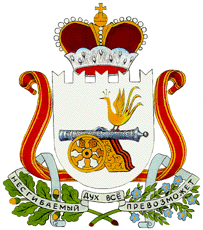 АДМИНИСТРАЦИЯ  БОЛТУТИНСКОГО СЕЛЬСКОГО ПОСЕЛЕНИЯ                     ГЛИНКОВСКОГО РАЙОНА  СМОЛЕНСКОЙ ОБЛАСТИ                              П О С Т А Н О В Л Е Н И Е от "15" марта   2021 г.                                                          № 7 В целях приведения нормативного правового акта в соответствии с действующим законодательством Российской Федерации Администрация Болтутинского сельского поселения Глинковского района Смоленской области   п о с т а н о в л я е т:1. Внести в постановление Администрации Болтутинского сельского поселения Глинковского района Смоленской области от 25.06.2020 г. № 45 «Об утверждении Положения о резервном фонде Администрации Болтутинского сельского поселения Глинковского района Смоленской области» следующие изменения:1.1. Пункт 2.1.  раздела 2. «Направление расходования средств резервного фонда» дополнить подпунктом 6 следующего содержания:«6) оказание материальной помощи гражданам в связи с возникновением трудной жизненной ситуации».2.Настоящее постановление вступает в силу со дня его принятия, подлежит обнародованию в соответствии со статьей 40 Устава Болтутинского сельского поселения Глинковского района Смоленской области и распространяется на правоотношения, возникшие с 1 января 2021 года.Глава муниципального образованияБолтутинского сельского поселенияГлинковского района Смоленской области                                  О.П.АнтиповаО внесении изменений в постановление Администрации Болтутинского сельского поселения Глинковского района Смоленской области от 25.06.2020 г. № 45 «Об утверждении Положения о резервном фонде Администрации Болтутинского сельского поселения Глинковского района Смоленской области»